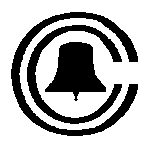 Central Council of Church Bell Ringers		Sample Risk Assessment – Example 2"Registered Charity number 270036"Tower Stewardship CommitteeThe following is a sample of a risk assessment, as used oh the Ecclesiastical Insurance Group website.The normal procedure is:Identify the risk/hazard.Identify the existing controls in use (ie keeping doors to the bell chamber locked).Signed by:	Assessor:_________________________________________     	Date_________________________________	Church Official:_____________________________________	Date________________________________	(Ie Vicar, Church Warden, Health and Safety Officer)Agreed  Review Date:______________________________________Copies to be kept in Church Health and Safety File.CHURCH NAME: CHURCH NAME: Name of Assessor:Name of Assessor:Name of Assessor:Date:Date:Date:What are the hazards?Who might be harmed and how?What is already being done?What is already being done?What further action is necessary?Action by who?Action by who?Action by when?Date complete